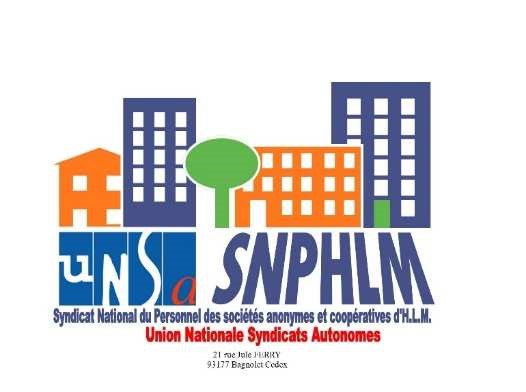 COMPTE DE RÉSULTAT 2016CHARGES20162015PRODUITS20162015 60 Achats 70 Produits d'exploitations - Fournitures503,67 €154,25 € - Cotisations9 508,48 €9 445,60 € - Autres produits152,00 € 61 Services extérieurs - Autres Locations82,80 €82,80 € - Assurance131,41 €120,41 € - Documentation/Abonnements1 074,02 €851,49 € 62 Autres services extérieurs - Honoraires4 168,50 €1 920,00 € - Missions826,31 €1 349,20 € - Missions /dotations0,00 €300,62 € - Déplacements3 703,09 €4 060,55 € - Cotisations Syndicales UNSA3 626,00 €3 731,33 € 76 Produits financiers - Affranchissement333,62 €372,64 € - Produits financiers / Val. Mobil.0,00 €233,33 € - Téléphone28,00 €44,00 € - Produits financiers / Livret A92,76 €188,03 € - Frais bancaires169,00 €238,60 €- Maint. Informatique70,00 €70,00 € 67 Charges exceptionnelles 77 Produits exceptionnels - Charges sur exercices antérieurs1 729,00 €1 200,00 € - Produits sur exercices antérieurs0,00 €2 089,90 € - Charges exceptionnelles42,00 € 68 Dotations et provisions - Dotations pour litiges0,00 €289,90 €TOTAL16 487,42 €14 785,79 €TOTAL9 601,24 €12 108,86 € Résultat de l'exercice (excédent) Résultat de l'exercice (déficit)6 886,18 €2 676,93 €TOTAUX16 487,42 €14 785,79 €TOTAUX16 487,42 €14 785,79 €